Konferencja:„Certyfikacja eksportu i promocja zagraniczna 
produktów regionalnych Polski Wschodniej”TERMIN: 		31 maja 2014 r. /sobota/MIEJSCE: 		SANDOMIERZ, Hotel BASZTOWY, Pl. Ks. J. Poniatowskiego 2, 27-600 SandomierzMODERATOR: 	Ryszard Białacki, Koordynator Biura Regionalnego Województwa Świętokrzyskiego 
w Brukseli, Departament Polityki Regionalnej Urzędu Marszałkowskiego w KielcachPROGRAM:
14:00 		Rejestracja uczestników konferencji.Prezentacja produktów regionalnych Polski Wschodniej – zwiedzanie, degustacja. 14:30 		Oficjalne powitanie – Pan Kazimierz Kotowski – Członek Zarządu Województwa Świętokrzyskiego.14:45 		PANEL I„Dom Polski Wschodniej w Brukseli jako dobry przykład przedstawicielstwa pięciu regionów promujący potencjał gospodarczy Polski Wschodniej na arenie europejskiej” – Pan Grzegorz Orawiec, Dyrektor Departamentu Polityki Regionalnej Urzędu Marszałkowskiego Woj. Świętokrzyskiego w Kielcach. „Instrumenty wspierania i promocji eksportu produktów regionalnych w formule de minimis” 
– Pan Jerzy Broda, Departament Instrumentów Wsparcia, Ministerstwo Gospodarki.  „Atrakcyjność produktów regionalnych Polski Wschodniej na rynkach krajowych, europejskich 
i wschodnich. Oczekiwania i zagrożenia w dystrybucji przykładowych produktów” -  Pan Ireneusz Bęben, Prezes Zarządu Świętokrzyskiego Oddziału Polskiej Izby Produktu Regionalnego 
i Lokalnego. 15:30		PANEL II „Żywność wysokiej jakości w aspekcie rynkowym. Organizacje producentów sposobem na urynkowienie produktów regionalnych” -  Pan Sławomir Neugebauer – Dyrektor Departamentu Rozwoju Obszarów Wiejskich i Środowiska Urzędu Marszałkowskiego Woj. Świętokrzyskiego w Kielcach.“Prawne aspekty i sposoby certyfikacji, ochrona nazw i znaków produktów regionalnych 
i tradycyjnych” – Pan Maciej Sokalski – Prezes Zarządu Jednostki Certyfikującej 
PNG Sp. z o.o., Cisów. „'Wiśnia nadwiślanka' (ChNP) szansą dla obszarów wiejskich zagrożonych migracją ludności” 
-  Pan Janusz Suszyna, Towarzystwo Naukowe Sandomierskie. 		PODSUMOWANIE, WNIOSKI17:00		KOLACJA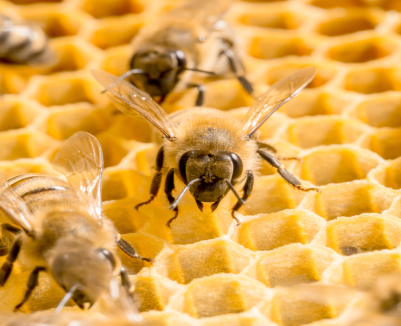 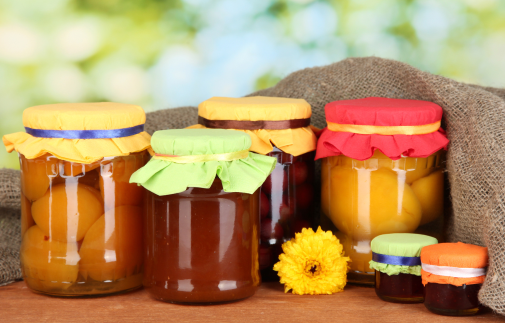 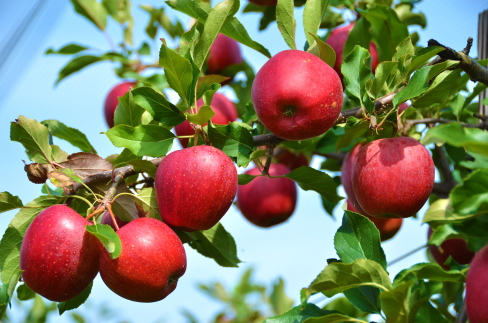 